The Setauket Presbyterian Church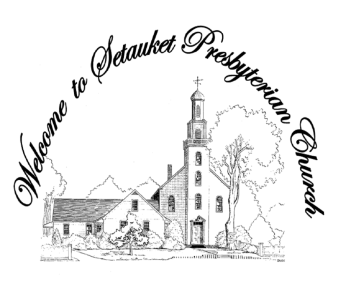 5 Caroline Avenue, Setauket, NY 11733631.941.4271 www.setauketpresbyterian.orgsetauketpresbyterian@verizon.netTransfiguration SundayMarch 3, 20199:30AMGATHERING MUSIC           Andante Cantabile Tschaikowsky					James Suhadolink, Violin	        arr. by Forest R. Etling      RINGING OF THE STEEPLE BELLWELCOME and ANNOUNCEMENTS	INTROIT           Rejoice, Ye Pure in Heart (LEONI)      Traditional Hebrew melody									Arr. by Marty ParksThe Light Enters    							   CALL TO WORSHIP 					         		  Carol RussellBlessed is the Lord our God, who revealed the law to Moses.The Lord our God is holy!Blessed is the Lord our God, who has spoken through the prophets.The Lord our God is holy!Blessed is the Lord our God, who came to us in Jesus Christ.The Lord our God is holy!The one who spoke and called light out of darkness now shines in our hearts.The Lord our God is holy!The one who comes and does not keep silence now speaks in our midst.The Lord our God is holy!Now we have seen the glory of God in the face of Jesus Christ.The Lord our God is holy!v HYMN no. 265 Jesus Shall Reign Where’er the SunPRAYER FOR RECONCILIATIONGod of compassion, in Jesus Christ you reveal the light of your glory, but we turn away, distracted by our own plans. We confess that we speak when we should listen, and act when we should wait. Forgive our aimless enthusiasms. Grant us wisdom to live in your light and to follow in the way of your beloved Son, Jesus Christ, our Lord and Savior. (time for silent confession) Amen.ASSURANCE OF GOD’S GRACEThe one who calls light out of darkness now shines in our hearts to reveal the glory of God in the face of Jesus Christ.In the name of Jesus Christ, we are forgiven! Thanks be to God.v SUNG RESPONSE no. 447 We Are ForgivenWe are forgiven. We are forgiven. Thanks be to God. Thanks be to God.We are forgiven. We are forgiven. Thanks be to God. Thanks be to God.SUNG PRAYER FOR ILLUMINATION no. 288 	     Spirit of the Living GodSpirit of the Living God, fall afresh on me…melt me, mold me, fill me, use me…FIRST LESSON           	   Exodus 34:29-35ANTHEM			   Lead Me, Lord	               Samuel Sebastian WesleySECOND LESSON      	   Luke 9:28-36SERMON 			 “Dwelling Places”	       	       Rev. Kate Jones Calonev HYMN no. 314  Longing for Light, We Wait in Darkness (Christ Be Our Light)OFFERTORY	v DOXOLOGYv DEDICATION OF SELF AND SUBSTANCEO God of all people and places, who created all the earth and called it good,  we come bringing our gifts with the earnest prayer that you will bless them.  Take these gifts, we ask you, and multiply them, so that the world may know the light of Christ in the midst of darkness. Amen.INVITATION TO THE LORD’S SUPPER  God’s offering to God’s people	all bread is gluten free; the wine is unfermented grape juiceTHE GREAT PRAYER OF THANKSGIVING, WITH INTERCESSIONSThe Lord be with you.			And also with you.		Lift up your hearts.			We lift them up to the Lord.		Let us give thanks to the Lord our God.			It is right to give God thanks and praise….THE LORD’S PRAYER	“debts,” hymnal page 35SHARING THE BREAD AND CUPPlease join in singing the communion hymns as the elements are distributed, and we will partake together after all are served. Communion Hymns no. 525 Let Us Break Bread TogetherLet us break bread together on our knees; let us break bread together on our knees. When I fall on my knees, with my face to the rising sun,O Lord, have mercy on me.Let us drink wine…Let us praise God…no. 507  Come to the Table of GraceCome to the table of grace.Come to the table of grace.This is God’s table; it’s not yours or mine.Come to the table of grace.Come to the table of …peace…			             …love…			             …hope…			             …joy…PRAYER AFTER COMMUNIONWe give you thanks, Lord Jesus Christ, for the gifts of grace we have received from your hand. Now send us forth to reflect your light, proclaiming your saving death and resurrection until you come again in glory. Amen.v  HYMN no.192  Lord, the Light of Your Love Is Shining (Shine, Jesus, Shine)v  BENEDICTION	The benediction of the God of Sarah, Hagar and Abraham,The benediction of the Son, who was born of Mary,The benediction of the Holy Spirit of love,Who watches over us like a mother for her children,Descend upon us all.  Amen.		CONGREGATIONAL RESPONSE	  Cuban Benediction	              Mark OrtonPlease join in with the choir to sing or hum this blessing in solidarity with our sister church in San Antonio de los Baños, CubaLa bendición de Dios de Sar’ Agar y Abram;La bendición del hijo que de Marἱa nació;La bendición del Santo Espiritu de’amorQue vela por nosotros, cual madre por sus hijos,Descienda sobre todos, Amen.POSTLUDEvplease rise in body or in spirit; unison prayers are in bold.Large print bulletins, Bibles, hymnals and listening devices are available; please ask a Deacon.The Presbyterian Church (U.S.A.) practices an open communion. Visitors and children are encouraged to partake of the Lord’s Supper. Please note that all shared Communion bread is gluten free, and all “wine” is grape juice.Next Sunday, March 10, Ordination and Installation of Elders9:30    Worship Service 9:45    Church School11:00  Adult Education Class